CATANDUVAS, 31 DE MAIO A 04 DE JUNHO DE  2021.NOME COMPLETO:_____________________________________________________________* JUNTE SÓ AS SÍLABAS DO RETÂNGULO E FORME 20 PALAVRAS. LEIA AS PALAVRAS.__________________________________________________________________________________________________________________________________________________________________________________________________________________________________________________________________________________________________________________________________________________________________________________________________________________________________________________________________________________________________________________________________________________________________*FORME UMA FRASE COM CADA PALAVRA: GIRAFA, GELADEIRA, GATO, GINÁSTICA, GULOSO, FOGÃO, GOIABA, GOL, GELATINA, FOLGADO, IOGURTE. (FAZER UMA FRASE EM CADA LINHA).________________________________________________________________________________________________________________________________________________________________________________________________________________________________________________________________________________________________________________________________________________________________________________________________________________________________________________________________________________________________________________________________________________________________________________________________________________________________________________________________________________________________________________________________________________________________________________________________________________________________________________________________________________________________________________________________________________________________________*DESENHE DENTRO DO CONJUNTO O QUE PEDE. PINTE.25 BOLINHAS                                                                          15 NUVENS                         10 ÁRVORES                                                                             5 CASAS                                                                                                                                                     *COMPLETE COM A SÍLABA QUE ESTA FALTANDO. PINTE.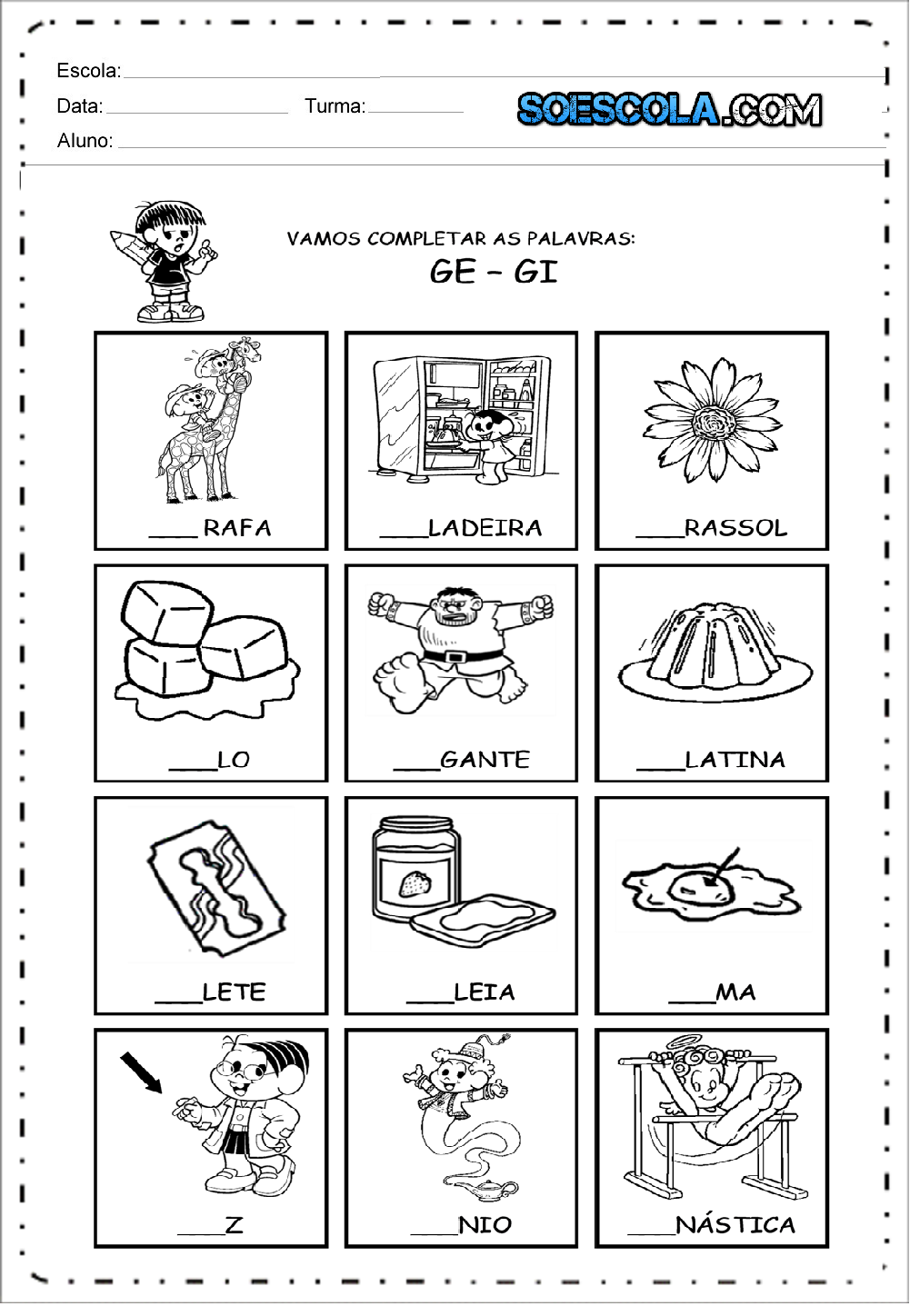 * ESCREVA AS PALAVRAS NO LUGAR CORRETO: PINTE.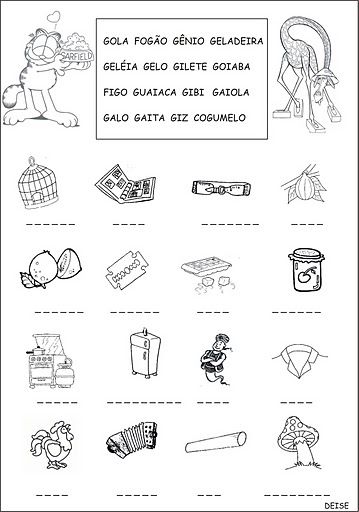 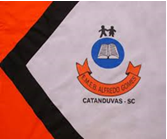 ESCOLA MUNICIPAL DE EDUCAÇÃO BÁSICA ALFREDO GOMES.DIRETORA: IVÂNIA NORA.ASSESSORA PEDAGÓGICA: SIMONE ANDRÉA CARL.ASSESSORA TÉCNICA ADM. TANIA N. DE ÁVILA.PROFESSORA: DANIA CECILIA DAROLD.CATANDUVAS – SCANO 2021 - TURMA 2ºANO MATUTINOA E I O U ÃO FA CA  FE CE  FI  CI FO CO FU CU  CÃO FÃO BA DA  BE DE  BI DI  BO DO BU  DU DÃO BÃO GA GÃO GU GI GE GO.